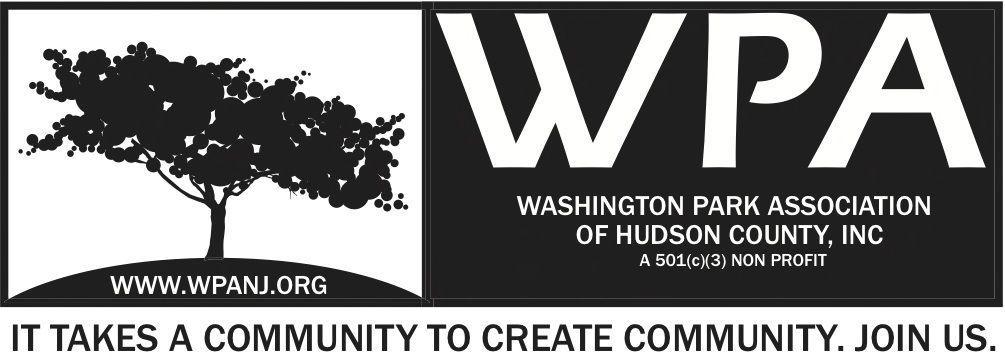 Start 7:48pmAugust 23, 2016WPA Special Trustee Meeting237 South St. Jersey City NJAttendeesTerri NeunerBob BoudreauJay McVey  - 8:00pmErin Kumpf – 8:05pmLisa Blando – 7:59pmWendy Paul – 7:54pmWalter RodriguezSponsors – All should be contacted by September 12th – Next WPA MeetingHave a form – To donate. *Erin to reach out to Anthony regarding invoice for ShujaFund Raiser/ Sponsor Event discussedGrand Finale Summer Maintenance Event.  Squirreling our nuts away for 2017** Motion to Vote to hold event **Needed - 1 page sponsorship packet“Prepping the gardens for 2017”Join us as we close out our gardens.Mid  - October 15thTo coincide with JCPC Tree event?Andrea – Help with Band info – Maybe 2 bands/ JazzDiscuss with Nick ** Planting bulbs – Clean up Music – Food TruckFood Truck – Meal Ticket – Potential - Andrea help to book 1-2 bandsDJ George SoulMeet with Nick to review and discuss details. Thursday …Wendy - Linda from High Tech – Potential sponsorFox and Crow dinner *** Motion to Vote to hold event***Beer donation?$500 donation $40 per person – 30 People Beer tasting Burger and beer? Sausage?Bob / Erin/ Jay - Buffet Meeting Sunday Aug 28th 11amDate proposed Sept 21st or 28thor Tuesday or MondayMeet with Art Sarah Sunday Brunch 11amSenior Health and Wellness daysMeetings to commence Sept 12th 6:45pm – Walter sent email to confirm. Summer Maintenance ProgramTue/ Thur/ SatPlease go out and show your WPA support – Make an effortNomination CommitteeElections in November – Always be recruiting9:35pm AdjournTerri Neuner 1st Bob Boudreau 2nd